Lesson 6: Division as an Unknown FactorWarm-up: Notice and Wonder: Missing NumbersWhat do you notice? What do you wonder?6.1: Equations about OnionsA farmer puts 14 onions into 2 bags, with the same number of onions in each bag.Lin says the situation should be represented by the equation:Mai says the situation should be represented by the equation: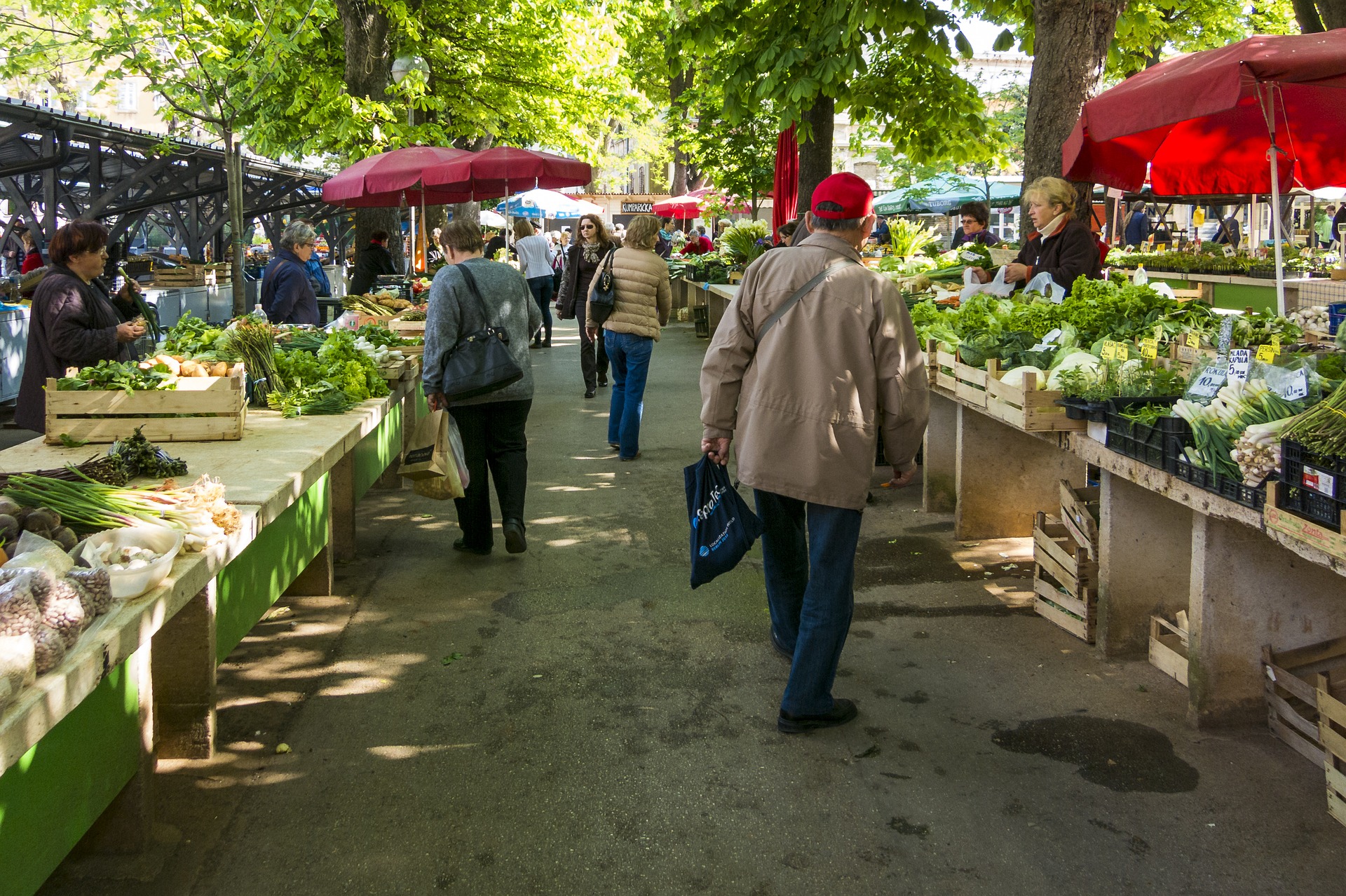 Whose equation do you agree with? Be ready to explain your reasoning.6.2: At the Farmers' MarketComplete each row. Be prepared to explain your reasoning.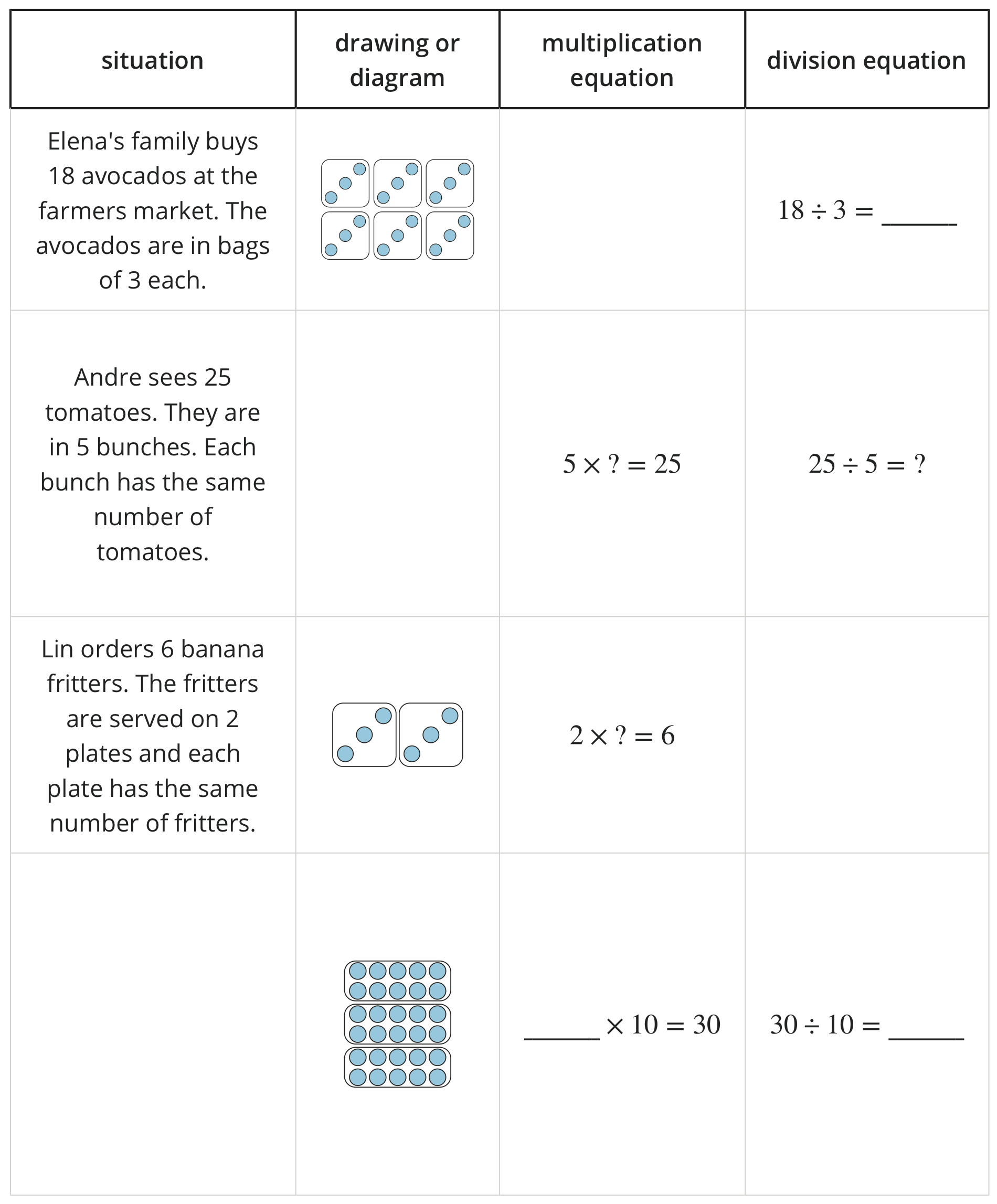 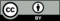 © CC BY 2021 Illustrative Mathematics®